О признании утратившим силу Постановления Главы города Лыткарино от 11.05.2018 № 332-п «Об организации антитеррористической деятельности»          В связи с вступлением в силу Федерального закона от 18.04.2018 № 82-ФЗ «О внесении изменений в статьи 5 и 5.1 Федерального закона «О противодействии терроризму», а также в целях реализации решения председателя Антитеррористической комиссии Московской области от 04.10.2018 №1, постановляю:Признать утратившим силу Постановление Главы города Лыткарино от 11.05.2018 № 332-п «Об организации антитеррористической деятельности».Опубликовать настоящее Постановление в установленном порядке и разместить на официальном сайте города Лыткарино Московской области в сети «Интернет».Контроль за исполнением настоящего Постановления возложить на заместителя Главы Администрации городского округа Лыткарино К.Н. Юшковского.											Е.В. Серёгин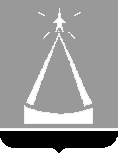 ГЛАВА  ГОРОДСКОГО  ОКРУГА  ЛЫТКАРИНО  МОСКОВСКОЙ  ОБЛАСТИПОСТАНОВЛЕНИЕ20.11.2018  №  736-пг.о. Лыткарино